附件1广西通用电子就诊卡应用流程附件2广西通用电子就诊卡提取条形码或二维码操作方法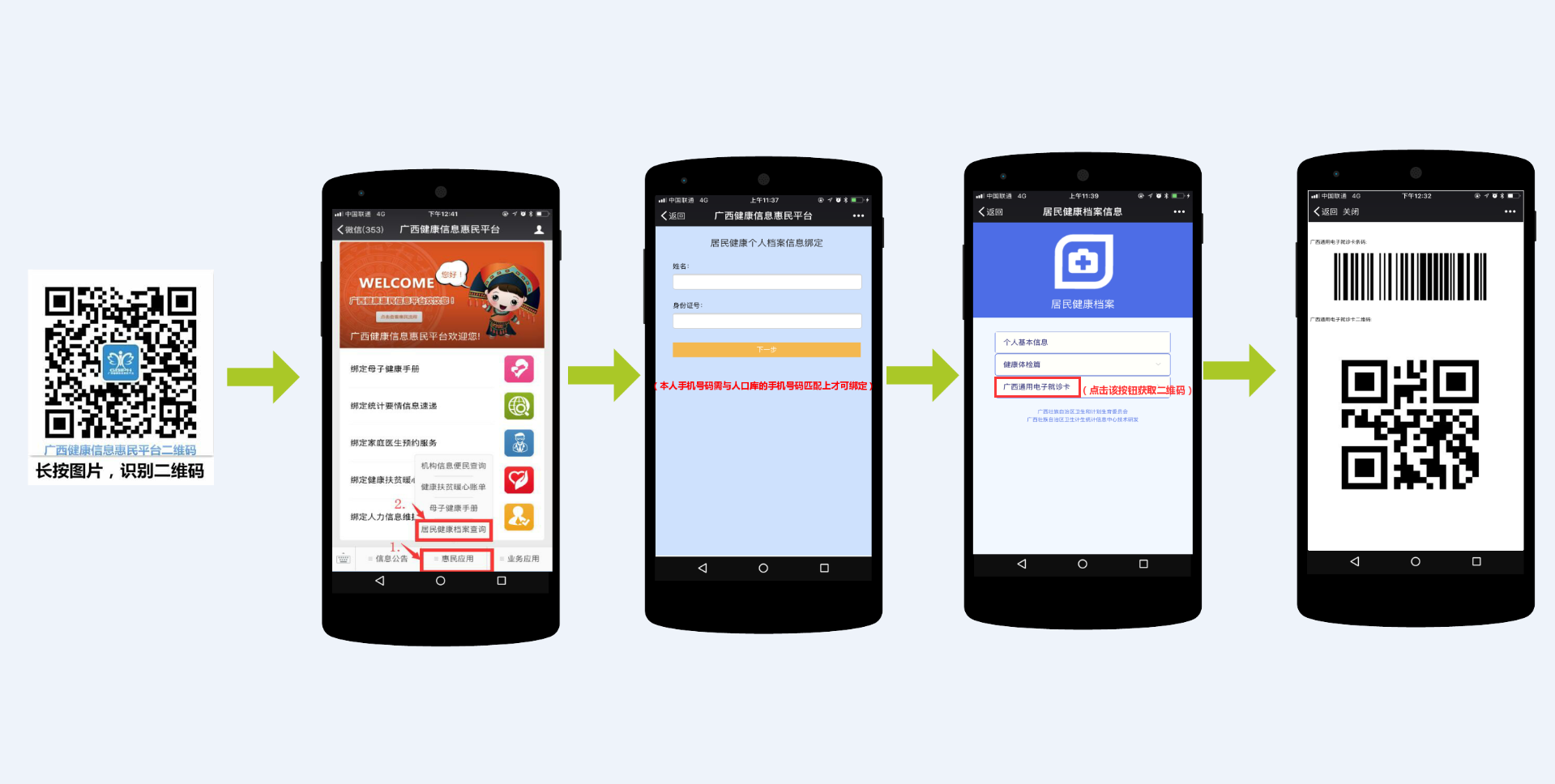 